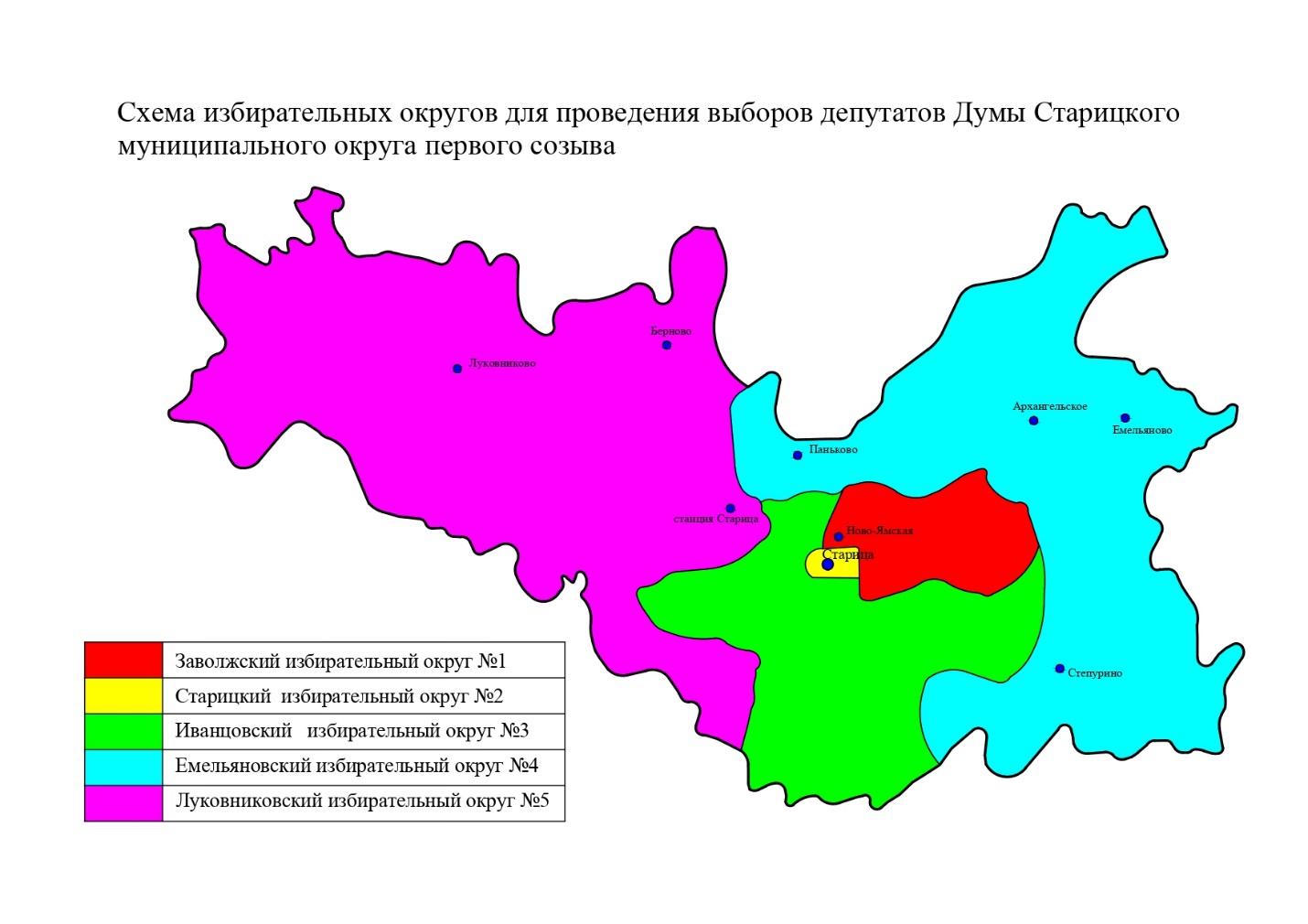 Приложение №2к постановлению территориальной избирательной комиссии Старицкого районаот    21 июня  2022 года №27/117-5      